ZŠ a MŠ Bělčice Vás srdečně zve naVÝSTAVU HUBVýstava se uskuteční v budově ZŠ 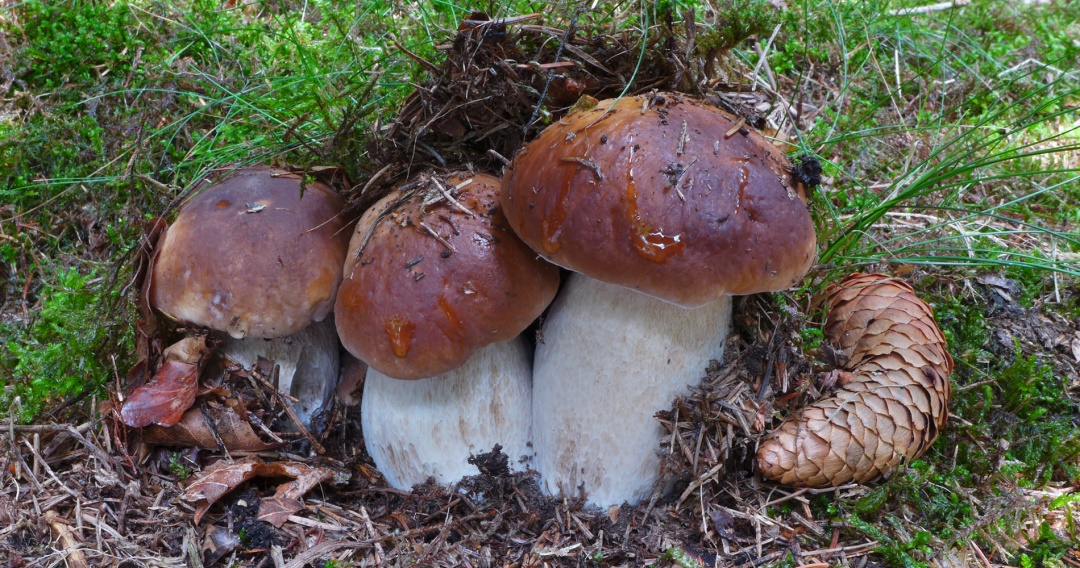 ve dnech: 3.10. od    8.00 -  18.00 hod.  4.10. od    8.00 -  18.00 hod. V neděli 2.10.  od 12 hodin bude možné přinést houby na výstavu.Součástí pondělní výstavy bude i poradna s mykologem JUDr. Alešem Vítem.